Leidse Binnenstadsgemeenteorde van dienst Startzondag 15 september 2019Tweede in de serie:Op weg met Abraham, de oergestalte van de God-zoekende mensVoorganger: ds. Margreet KlokkeOuderling van dienst: Simon van WijlenLector: Ina RusOrganist: Willeke SmitsLeidse Cantorij o.l.v. Hans BronsInleidend orgelspel: Toccata in G en fuga in g – Johann Adam Reincken (1623-1722)Ontsteken van de kaarsenCantorij: OLB 472: 1, 6Begroeting door de ouderling van dienstvoorbereidingLied (staande): Psalm 67: 1, 2, 3Stilte, Bemoediging & GroetKyriëgebed (met gezongen kyrië)Cantorij: Fanfare – Martin Shaw (1875-1958)dienst van het woordGebedGesprek met de kinderenSchriftlezing: Genesis 13: 2-18 en Genesis 14: 8-12, 14-20Cantorij: Der 42. Psalm – Felix Mendelssohn Bartholdy (1809-1847)Schriftlezing: Hebreeën 11: 1-3Lied: LB 825: 1, 3 (cantorij), 4PreekLied (staande): LB 803: 1, 3, 6dienst van gaven en gebedenGebedsintentiesCantorij: Be still, my soul – Jean Sibelius (1865-1957)Gebed, afgesloten met gezamenlijk gebeden ‘Onze Vader’Collecte, met mededelingen uit de gemeenteSlotlied (staande): LB 415Zending en zegen (met gezongen Amen)Uitleidend orgelspel: Toccata in Symphonie V – Charles-Marie Widor (1844-1937)Cursus ‘Kern van de christelijke traditie’ voor wie zich wil bezinnen op z’n persoonlijke verhouding tot ‘geloven’.Hoe kun je toegang krijgen tot de bron van inspiratie van de christelijke traditie – de bijbel? Hoe kun je dit boek lezen? Welke beelden zijn er in de traditie van God? Welk beeld koester je zelf? Wie is Jezus volgens theologen? Wat betekent zijn gestalte voor jou persoonlijk? Wat is ‘de heilige Geest’? Zijn er ervaringen in je dagelijks leven, die je hiermee kunt verbinden? Wat is ‘christelijke ethiek? Hoe maak je zelf keuzes? Wat is bidden? Wat betekent de gemeenschap van de kerk voor je?De cursus ‘Kern van de christelijke traditie’ is vooral bedoeld voor mensen met vragen als de hierboven gestelde. Zij kunnen gepokt en gemazeld zijn door het Christendom, maar zij kunnen ook een ‘onbeschreven blad’ zijn. Zoekers zijn net zo welkom als wie al veel bagage met zich meedragen.Eerste datum: woensdag 9 oktober.Neem voor meer informatie contact op met ds. Margreet Klokke:klokke@leidsebinnenstadsgemeente.nl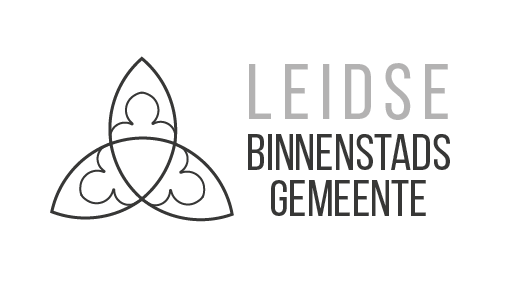 Informatie over de LBG vindt u opwww.leidsebinnenstadsgemeente.nlCollectebonnen zijn verkrijgbaar via www.protestantsegemeenteleiden.nl/webwinkel. U hebt hiervoor wel uw registratienummer in de Protestantse Gemeente Leiden nodig.Preek en gebeden worden a.s. dinsdag op de website van de Leidse Binnenstadsgemeente geplaatst. U kunt ze daar, wanneer u wilt, nog eens nalezen.Wanneer u naar aanleiding van de inhoud van de dienst een gesprek wilt met de voorganger, kunt u contact met haar opnemen via klokke@leidsebinnenstadsgemeente.nl of 06-48228505.